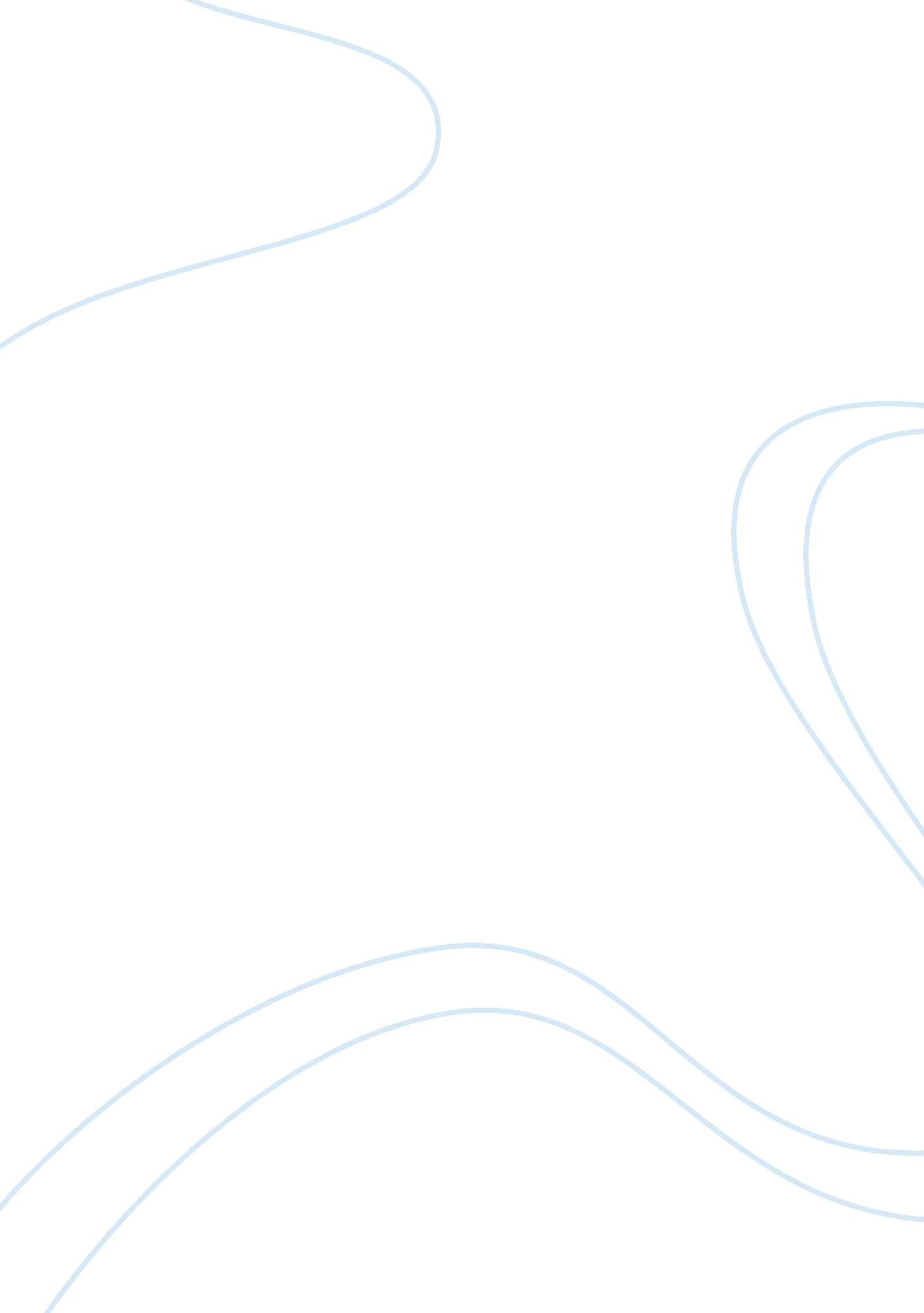 Understanding epigenetics tuberculosis and tb hiv coinfection biology essayNutrition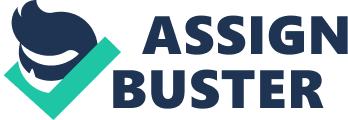 The completion of the Human Genome Project is without a uncertainty one of world ‘ s greatest accomplishments. We now have an about complete list of cistrons that are required to bring forth a human. The state of affairs is nevertheless more complex than a list of cistrons. There is a system of equal importance, one which determines when and where a peculiar cistron will be expressed during development. This system is embedded in Deoxyribonucleic acid in the signifier of epigenetic Markss. These epigenetic Markss are normally inherited during cell division but convey about no alterations to the DNA sequence. The end of the Human Epigenome Project is to place all chemical alterations and relationships among chromatin components that provide map to the DNA codification. These findings will heighten our apprehension of aging, unnatural cistron control in malignant neoplastic disease and other diseases every bit good as the function that the environment has on human wellness. Epigenetic surveies have taken the head in malignant neoplastic disease research and it has been proven that malignant neoplastic disease cells have deviant methylation forms, this information has since been applied in therapy and intervention programmes. Tuberculosis ( TB ) is the 2nd prima cause of decease worldwide. It claims the lives of about 2 million people each twelvemonth. The incidence of TB has increased in Africa in the past decennary ; this is chiefly due to HIV infection. This paper reviews epigenetics and its Markss every bit good as Tuberculosis and TB/HIV coinfection in an effort to supply apprehension of these constructs. Epigenetics The term epigenetics was foremost used by Conrad Waddington in 1939. It described the interactions between cistrons and their merchandises, which bring the phenotype into being ( Waddington 299-307 ) Subsequently Arthur Riggs and co-workers defined epigenetics as the “ survey of mitotically or meiotically heritable alterations in the cistron map that can non be explained by alterations in Deoxyribonucleic acid sequence ” ( Bird 396-98 ) . The Grecian prefix “ Eysenck Personality Inventory ” in epigenetics implies characteristics that are “ on top of or in add-on to ” genetic sciences, therefore epigenetic traits occur on top of or in add-on to the normal molecular footing of heritage. Since there are no alterations that take topographic point in the Deoxyribonucleic acid sequence, non-genetic factors cause the beings ‘ cistrons to act or to show themselves otherwise ( Baker 181-86 ) . The two prevailing epigenetic mechanisms are DNA methylation and histone alteration. Activation of certain cistrons is influenced by epigenetics. Epigenetic alterations are preserved when cells divide and the alterations merely occur within the class of one single being ‘ s life-time. However if a mutant were to take topographic point in the DNA some epigenetic alterations are inherited from one coevals to the following. Epigenetic procedures include paramutation, forming, cistron silencing, X chromosome inactivation and the advancement of carcinogenesis ( Li 662-73 ) . To foster our apprehension of the epigenetics phenomena and how they are implicated in diseases a big figure of molecular biologic techniques are used. These include chromatin immunoprecipitation, fluorescent in situ hybridisation, methylation-sensitive limitation enzymes, and DNA adenine methyltransferase designation ( DamID ) every bit good as bisulphite sequencing ( Trygve O. Tollefsbol 1-8 ) . The usage of bioinformatics dramas an of import function in computational epigenetics. Bioinformatics plans such as BiQ Analyzer supply support for the visual image of DNA methylation informations one time bisulfite sequencing has taken topographic point ( Bock C 4067-68 ) . It is of import to cognize and understand the genome-wide distribution of DNA methylation in healthy cells and how a whole genome should epigenetically look like in a healthy cell, this information is provided by bioinformatics plans such as the web-based informations excavation tool ( Bock, Lengauer 2006 ) . The phenotype expressed by an single depends on the cistrons that are transcribed. Thus cistrons are regulated in a figure of ways of which DNA methylation is one. Epigenetic provinces can be divided into three classs: euchromatin, constituent heterochromatin and facultative heterochromatin ( Arney and Fisher 4355-63 ) . These subgroups depend on the type of alteration that occurs. Alterations such as acetylation of histone 3 and histone 4 are referred to as euchromatin alterations. Heterochromatin alterations are those that are localised to inactive cistrons or parts ( Li, Carey, and Workman 707-19 ) . However most alterations take topographic point in the upstream part, the nucleus booster and the 5 ‘ terminal of the unfastened reading frame ( Li, Carey, and Workman 707-19 ) . The inactive X chromosome is made of facultative heterochromatin. Facultative heterochromatin alterations are characterised by histone H3 which is dimethylated at lysine 9 and trimethylated at lysine 27 ( Chadwick and Willard 17450-55 ) . These alterations are acquired early during random X inactivation and it is achieved by histone methyltransferase enzymes ( HMTase ) ( Chadwick and Willard 17450-55 ) . Figure. Examples of Epigenetic Markss obtained from Katie Vkarl Histone alterations Histone proteins make up the nucleosome around which DNA is tightly packaged. The N-termini of histone polypeptides are modified by a big figure of different posttranslational alterations which include acetylation, methylation, phosphorylation and ubiquitination ( Kouzarides 693-705 ) . Acetylation is the add-on of an ethanoyl group ( CH3CO ) group normally to the lysine residues located on the N-terminal dress suits of histones. It relaxes the binding between histones and DNA, therefore advancing written text in eucaryotic cells. The acetylation position ( addition or loss of an acetyl group ) of histones is determined by two proteins viz. histone acetyltransferase ( HATs ) and histone deacetylases ( HDACs ) ( Gibbons R85-R92 ) . HDACs are known to take ethanoyl group groups and therefore give rise to cistron repression ( Gibbons R85-R92 ) . Ubiquitination is a procedure by which ubiquitin protein ligases add a polyubiquitin concatenation to aim proteins that are to be destroyed through hydrolysis. Phosphorylation involves the add-on of a phosphate ( PO4 ) group to a protein or molecule ( Klug W ) . It is known to trip or deactivate many protein enzymes and therefore T is associated with causation or forestalling the disease mechanisms of malignant neoplastic disease and diabetes. ADP-ribosylation is a post-translational alteration of mediated proteins which is carried out by ADP- ribose polymerases that use NAD+ as a substrate ( Quqnet et al. 60-65 ) . Deoxyribonucleic acid Methylation DNA_MethylationFigure A. methyl group is added by methyltransferases to the CpG Site. B. Differences between methylated and unmethylated DNA. C. Differences between ‘ Normal ” Deoxyribonucleic acid and Cancer DNA. Cancer DNA appears to be hypermethylated compared to the ‘ normal ‘ Deoxyribonucleic acid. The figure was obtained from hypertext transfer protocol: //www. cellscience. com/reviews7/Taylor1. jpgThis is the most well-characterised epigenetic alteration with its information content related to local denseness within a genomic part. For this ground the current reappraisal will concentrate on DNA methylation. It has been suggested that DNA methylation affects cistrons that are already soundless and does non interfere with active boosters. An illustration is observed in X chromosome inactivation in the mammalian embryo ( Bird 396-98 ) . A minor break in methylation denseness can be deadly during development, and a big figure of developmental abnormalcies and diseases have been associated with unnatural methylation forms ( Robertson 597-610 ) ; ( Schaefer et al. 398-99 ) . In some mice surveies it was shown that a omission to anyone of the known active Deoxyribonucleic acid methyltransferases leads to embryonic deadliness ( Rohde et al. e34 ) The bulk of these alterations are non good understood, nevertheless research in advancement has increased our apprehension of the functions that methylation and acetylation drama in transcriptional ordinance ( Barski et al. 823-37 ) . During the procedure of methylation in DNA, methyl groups are added normally at the CpG sites. CpG sites are parts on Deoxyribonucleic acid in which C occurs following to guanine in a additive manner along its length. The C and G are separated by a phosphate which acts as a linkage for these two nucleosides ( ) . In such a procedure C is converted into 5-methylcytosine ( Robertson 597-610 ) . Approximately 1 % of bases in a bodily human genome are methyl-cytosines, which is equal to 70 % -80 % of all CpG dinucleotides in the genome ( Hirst and Marra 136-46 ) . The behavior of the C nevertheless does non alter as it continues to adhere with G even when methylated. The extent to which countries of the genome are methylated determines the transcriptional ability of those countries as we would anticipate extremely methylated countries to be transcriptionally less active. However we need to take note that non all CpG sites are methylated as DNA methylation is tissue specific ( Robertson 597-610 ) . The known biochemistry of DNA methylation allows us to explicate bodily heritage of epigenetic provinces ( see below ) . Deoxyribonucleic acid methylation is stable for old ages in frozen or prepared tissue samples and when purified, DNA is easy assessed with assorted methods. DNA methylation is therefore the information bed of pick when analyzing the epigenome. Inheritance of DNA methylation forms The mode in which DNA methylation forms could be inherited through coevalss of bodily cells was foremost suggested by Riggs, Holliday and Pugh in two seminal documents which were published about 32 old ages ago. They hypothesised that DNA methylation can alter the look of cistrons by act uponing the adhering affinities of written text factors or other proteins to DNA ; that there are changing forms of DNA methylation ; and that these forms differ in different cell types. The key to bodily heritage was proposed to be the being of enzymes that catalyse the methylation of hemimethylated Deoxyribonucleic acid that is generated during DNA reproduction ( Holliday and Pugh 226-32 ) . Simply put, when a methylated CpG dinucleotide is replicated, the C on the strand that is get downing to develop is non methylated at first and the proposed enzymes will retroflex the parental form of methylation ( Holliday and Pugh 226-32 ) . This anticipation led to the thought of the presence of care DNA methyltransferases ‘ ( care DNMTs ) that could guarantee bodily heritage by copying forms that were established in the early embryo by de novo DNMTs or alleged ‘ switch enzymes ‘ ( Jones and Liang 805-11 ) . Deoxyribonucleic acid methylation in procaryotes differs from that of eucaryotes as procaryotes merely have one DNMT per strain whereas eucaryotes have care and de novo DNMTs ( Jones and Liang 805-11 ) . Prokaryotes can keep DNA methylation due to the fact that they have every bit effectual DNMTs on both methylated and hemimethylated DNA. Therefore the major difference in the care forms of procaryotes and eucaryotes was suggested to be a DNMT penchant for hemimethylated DNA which is found in procaryotes ( Margot, Ehrenhofer-Murray, and Leonhardt 7 ) . Surveies performed with mouse embryologic root cells have shown consequences that do non suit the proposed theoretical account. These root cells have a individual DNMT1 and demo no methylation of imprinted cistrons and repetitions, and therefore methylation of other sequences are lost as the figure of divisions additions ( Chen et al. 5594-605 ) . Studies which were performed by the bisulfite method have suggested that methylation forms show molecule to molecule fluctuation ( Riggs and Xiong 4-5 ) . The fact that some experimental observations did non suit the original proposed theoretical account led to farther surveies being undertaken. Two de novo DNMTs, DNMT3A and DNMT3B, were cloned by Okano et Al. and were said to be responsible for set uping the form of methylation in embryologic development. A similarity between these enzymes and procaryotic DNMTs is that they show equal activities on hemi and unmethylated DNA. DNMT3A and DNMT3B are necessary for embryologic viability of mice and mutants in them may take to human diseases such as Immuno-deficiency centromere instability and Facial abnormalcies syndrome ( Xu et al. 187-91 ) . DNMT1 was cloned by Bestor et Al and shown to hold a penchant for hemimethylated DNA ( Hermann, Gowher, and Jeltsch 2571-87 ) . This enzyme is transcribed largely during the S stage of the cell rhythm, it is needed to methylate freshly generated hemimethylated sites ( Robertson et al. 338-42 ) . However, smasher experiments have shown that most of the methylation in mouse cells is due to this enzyme ( Li, Bestor, and Jaenisch 915-26 ) . A recent reappraisal by Cedar et Al emphasised that a division exists in the maps of de novo enzymes and DNMT1. It is said that de novo enzymes set up methylation forms and DNMT1 is responsible for copying those methylation forms. Thus the two non-over ( Jones and Liang 805-11 ) lapping maps of these enzymes determine DNA methylation forms. Care methylation How epigenetic information is passed through coevalssThe procedures that produce DNA methylation forms between cell coevalss are described as care methylation. This mechanism of reproducing methylation forms depends on semiconservative copying whereby the parental strand of the methylation form is copied onto the offspring DNA strand ( Holliday and Pugh 226-32 ) . DNMT1 has a high penchant for methylating the new CpGs when their spouses on the parental strand already carry a methyl group ( Bestor 2611-17 ) . In this manner both the methylated and nonmethylated CpGs are copied along a strand of Deoxyribonucleic acid and this provides a manner of go throughing epigenetic information between cell coevalss ( Bird 6-21 ) . CpG islands appear to maintain their methylation provinces stable, whether methylated or non, across many cell coevalss ( Bird 6-21 ) . Methylation fidelity The term fidelity refers to the grade of truth with which something is copied or reproduced. In this instance it is the grade to which CpG sites are methylated. A CpG site can either be methylated or unmethylated therefore methylation degrees are expected to be 0 % or 100 % at times for a given allelomorph ( Jones and Liang 805-11 ) . Methylation degrees for specific CpG sites measure the norm of all DNA molecules in a tissue and therefore will be hard to quantify. Stable heritage of mean methylation degrees is nevertheless found in specific sites in mouse tissues and cell lines ( Pfeifer et al. 8252-56 ) . Riggs and Xiong therefore suggested that the mean province is maintained by a stochastic procedure that requires ongoing de novo methylation. The informations exclude the possibility that the heterogeneousness is caused by the faithful copying of a series of heterogenous forms that were set up in development ( Jones and Liang 805-11 ) . Methylation sensing methods The ability to place methylation in the booster parts of peculiar cistrons has proven to be a utile tool in the molecular diagnosing of human diseases ( Kholod, Boniver, and Delvenne 574-81 ) . In bacterial genomic Deoxyribonucleic acid the designation of these methylated sites can be used to analyze the function of DNA methylation in procaryotes. This function has been proposed to be mending post-replicative mismatch, commanding DNA reproduction, differentiation of ego and nonself DNA, every bit good as commanding the degree of cistron look ( Bart et Al. e124 ) . The epigenetic information which is available in methylated DNA has been proved to go lost during subcloning or PCR, therefore it is indispensable to take the right technique ( Rohde et al. e34 ) . Southern smudge and the usage of limitation enzymes combined with PCR were among the first methods used to analyze methylation forms ( Sulewska et al. 315-24 ) . The usage of this method enables overall appraisal of the methylation position of CpG islands. However big sums of Deoxyribonucleic acid are required to transport out this experiment and another restriction is that merely the CpG sites that contain the recognizable cutting country of the applied limitation enzyme will bring forth information ( Sulewska et al. 315-24 ) . In 1989 a PCR method that used primers which flanked the sites digested with the limitation enzyme HpaII was designed. This method was based on the intervention of Deoxyribonucleic acid with HpaII, before PCR was applied. The templets which are methylated will be protected from enzyme film editing, therefore all unmethylated DNA had to be cut ( Singer-Sam et al. 4987-89 ) . However, as with Southern smudge, merely sites with methylation-sensitive limitation sites will give the CpG methylation position. This method is utile in the analysis of imprinting, every bit good as X chromosome inactivation. Another restriction that arose with this method was the inability to distinguish between wholly cut unmethylated Deoxyribonucleic acid from a low measure of methylated allelomorphs ( Sulewska et al. 315-24 ) . Thus it can non be used in the sensing of hypermethylation or when there is a little sum of DNA within methylated allelomorphs ( Singer-Sam et al. 4987-89 ) . The bisulfite method is based on the bisulfite transition of unmethylated Cs in individual stranded Deoxyribonucleic acid ( Sulewska et al. 315-24 ) . When Deoxyribonucleic acid is bisulfite treated a chemical transition from unmethylated C to uracil occurs ( as in measure 1 in Figure 1 ) . However, 5-methylcytosine remains nonreactive ( Frommer et al. 1827-31 ) . Regions of involvement in the bisulfite converted DNA templet are amplified utilizing PCR with two sets of strand-specific primers to give a brace of fragments, each one arising from each strand. Bisulfite methodFigure. Bisulfite transition of sample sequence to genomic DNA. Measure 1. Unmethylated Cs are converted to uracil by Na bisulfite. Figure obtained from Vallian and Nassiri 2009The interesting facet of this method is that both uracil and thymine residues are amplified as T and the methylated 5-methylcytosine residues remain amplified as C ( Frommer et al. 1827-31 ) . The accurate place of the 5-methylcytosine is given by a positive set on a sequencing gel ( Frommer et al. 1827-31 ) . The PCR merchandises can so be sequenced to give methylation maps or individual Deoxyribonucleic acid molecule straight. Once the PCR reaction is completed the rate of methylation at the CpG is determined. This is achieved by measuring the proportion of the staying C relation to the T. Epigenetics and human diseases Histone alterations every bit good as DNA methylation drama a really of import function in the proper operation of the cell and besides in cellular individuality ( Veeck and Esteller 5-17 ) . In the past decennary it has become clear that epigenetic malfunction may play a function similar to that of genetic sciences in the development of malignant neoplastic disease ( Holliday 163-70 ) . For illustration it has been shown that the enzymes ( Dnmt1, Dnmt3a, and Dnmt3b ) which have been identified as being responsible for keeping every bit good as set uping methylation forms are found to be expressed overly in malignant neoplastic disease, which may propose that they favour the development of the malignant phenotype ( Veeck and Esteller 5-17 ) . The retinoblastoma tumour suppresser ( RBI ) cistron which is hypermethylated has brought about verification in the function that DNA methylation dramas in tumorigenesis ( Greger et al. , 1989 ) . Recently microRNAs ( miRNAs ) have received a batch of attending in oncology research. These RNAs consequence in the suppression of mRNA interlingual rendition ( He and Hannon 522-31 ) . A good known member of the miRNA household is let-Z the lessening of which in chest, lung and colon malignant neoplastic disease has correlated with an addition in tumorigenicity ( Yu et al. , 2007 ) . In normal cells miRNA are extremely regulated to guarantee a distinguishable transcriptome, nevertheless it has been found that in chest malignant neoplastic disease they are down regulated ( Iorio et al. 7065-70 ) . The grade of this down ordinance can therefore be used to find how aggressive the malignant neoplastic disease can be ( Foekens et al. 13021-26 ) . The forms in which DNA is methylated differ between normal cells and malignant neoplastic disease cells. DNA hypomethylation which is a lessening in 5-methylcytosine content in the Deoxyribonucleic acid has been shown to help the activation of cells that could potentially be transforming genes ( Wilson, Power, and Molloy 138-62 ) . Immuno-deficiency Centromere instability and Facial abnormalcies ( ICF ) is characterised by planetary hypomethylation which is a consequence of a mutant in the DNMT3B cistron. In this syndrome the DNA repetition sequences at the kinetochore and genomic instability in tissues is affected by the grade of hypomethylation ( Tuck-Muller et al. 121-28 ) . Hypomethylation in chest malignant neoplastic disease has shown to impact insistent DNA sequences that are known to be to a great extent methylated in non-malignant cells ( Bernardino et al. 83-89 ) . In ovarian and chest malignant neoplastic disease the Sat2 and SatI± repetitions appear to be hypomethylated ( Widschwendter et al. 4472-80 ) . Hypermethylation has been proposed to hold an consequence on malignant neoplastic disease development ; nevertheless the exact mechanisms are still non clear ( Veeck and Esteller 5-17 ) . It is evident that malignant neoplastic disease cells may hold a complex form which is contributed to by the interconnectedness of familial and epigenetic lesions. A nexus between disease and environmental influences has been demonstrated during early development. An illustration is the nexus between low birth weight and an increased hazard of high blood pressure, shot, and type 2 diabetes osteoporosis ( Godfrey and Barker 1344S-1352 ) . This normally occurs when an single being attempts to accommodate to the environment environing it by epigenetic alterations which are heritable ( Wan-yee Tang and Shuk-mei Ho 173-82 ) and it is known as developmental reprogramming or imprinting. However these epigenetic alterations may predispose the person to diseases one time the environmental conditions antecedently adapted to, alteration ( Gluckman and Hanson S47-S50 ) . The embryo goes through a scope of demethylation which consequences in a loss of CpG methylation ( Reik, Dean, and Walter 1089-93 ) . In order for these methylation forms to be restored nutritionally supplied methyl givers such as methionine and folic acid must be supplied ( Waterland and Jirtle 5293-300 ) . When there is non adequate vitamin Bc during development, diseases such as coronary arteria disease arise with a decrease in genome methylation ( Castro et al. 1292-96 ) . Prada-Willi syndrome ( PWS ) and Angelman syndrome ( AS ) , which are characterised by mental deceleration and behavioral abnormalcies, are believed to be a consequence of defects in cistrons that encode constituents of the DNA methylation tract. These diseases arise from alterations or aberrances to the forming control part at 15q 11-q13 ( Goldstone 12-20 ) . The pathology of this diseases is brought frontward by either omission or de novo methylation of the parental allelomorph, in the instance of PWS or maternal allelomorph in the instance of AS ( Runte et al. 2687-700 ) . Fragile X syndrome ( FRAXA ) is an X-linked upset in which the expanded polymorphous CGG repetition in the 5 ‘ untranslated part of the delicate X mental deceleration 1 ( FMR 1 ) cistron is hypermethylated which leads to the silencing of FMR 1 written text ( Oberle et al. 1097-102 ) . Deoxyribonucleic acid methylation is non the lone epigenetic trait associated with human diseases ; recent surveies have shown that there is a nexus between histone methylation and neurological disease ( Shi, 2007 ) . One such illustration is the neurological upset known as Sotos syndrome which is described by intellectual giantism and mild mental deceleration ( Faravelli 24-31 ) . Epigenetics has become a recent focal point in the accounts of age related autoimmune diseases ( Hirst and Marra 136-46 ) . Autoimmunity occurs when an person fails to recognize ego, doing an immune responses to be raised against its ain cells and tissues, largely through the actions of T and B white blood cells ( Hirst and Marra 136-46 ) . Arthritic disease is an illustration of an association between DNA methylation and autoimmunity ( Rahman and Isenberg 2008 ) . Recently findings have besides shown that histone alteration may play a function in the development of rheumatoid arthritis. Figure 2 shows that the field of epigenetics and disease has experienced exponential growing in the past old ages ( Hirst and Marra 136-46 ) . However, restrictions arise as there is a deficiency of apprehension of how most of the epigenetic Markss work in the eucaryotic genome. The surveies of epigenetics are therefore conducted with the hope that cognition will be gained and so applied in the designing of therapeutics. In malignant neoplastic disease therapy for case, DNA demethylating drugs are supplied to patients in low doses and have been shown to move against some tumors ( Esteller 1148-59 ) . High-quality image ( 256K ) – Opens new windowFigure. The figure of documents available in pubmed per twelvemonth utilizing the keywords Epigenetics and Disease. Tuberculosis Tuberculosis ( TB ) is a major wellness, societal and economic load in most underdeveloped states. It is an infective disease that is responsible for the decease of about 2 million people each twelvemonth ( World Health Organisation ) . Although it is chiefly known to be a pneumonic disease it besides affects the bone, the cardinal nervous system every bit good as other organ systems ( Smith 463-96 ) . The disease is chiefly caused by inspiration of airborne droplets incorporating Mycobacterium TB ( Mtb ) in worlds ( Lykouras et al. 24-31 ) . The M. TB sources cause holes in the lungs which can do trouble external respiration and coughing up blood. The symptoms associated with this disease include a cough that lasts longer than two hebdomads, fever, dark workout suits, weight loss, chest hurting and hemoptysis ( Miller et al. 293-99 ) . Fortunately, non everyone who comes into contact with TB becomes ill. The organic structure has the ability to organize a fibrosis around the TB bacterium which helps in maintaining the infection in an inactive province. Merely approximately 10 % of people who are infected will develop the active signifier of the disease at some point ( Moller, de Wit, and Hoal 3-26 ) . Progression of the disease is mostly determined by the ability of the host immune system to react. Furthermore, the efficiency of this response can be affected by both internal and external factors. Internal factors are composed of the familial make-up of the immune system and the external factors include nutrition, environment, and the immunocompetency of the host ( Smith 463-96 ) . Surveies have shown that familial factors play a function in the result of TB ; the heritability ranges from 36 % to 80 % ( Kimman, Janssen, and Hoebee 483-92 ) . Post inspiration of M. TB the organic structure can respond in three possible ways: the infection can develop into active TB, it can be killed by the pneumonic immune system, or the bacteriums can be contained in granulomas and non develop into active disease ( Kaufmann and McMichael 578 ) . In an effectual host immune system the dental consonant macrophages which are infected with TB interact with T lymphocytes via several of import cytokines ( Frieden et al. 887-99 ) . When the macrophage becomes infected it releases interleukins 12 and 18 which so leads to the stimulation of CD4 positive T lymph cells ( Frieden et al. 887-99 ) . Interferon I? is so released and stimulates the phagocytosis of M. TB. However, it does non take to the direct violent death of the bacteriums because its transcriptional responses are inhibited by the bacteriums. Interferon I? is indispensable for infection control and the releasing of mortification factor I± which is indispensable for granuloma formation ( Frieden et al. 887-99 ) . A figure of cistrons and their polymorphisms are associated with TB. For illustration, the natural resistance-associated macrophage protein 1 ( NRAMP1 ) targets the phagosome once the bacteria has been phogocytosed to alter the environment in such a manner that the reproduction of the bacteria is influenced ( van Helden et Al. 17-31 ) . Tuberculosis and HIV Co-infection Approximately 40 million people are populating with HIV around the universe and a 3rd of these are co-infected with TB ( TB ) ( World Health Organisation ) . In Sub-Saharan Africa entirely approximately 80 % of patients observed at province infirmaries and clinics have been shown to be TB/HIV co-infected. Due to miss of appropriate intervention 90 % of people populating with HIV dice within a few months of undertaking TB ( World Health Organisation ) . This important figure of deceases is one of the grounds why TB/HIV co-infection is normally referred to as the “ deathly couple ” . Terbium and HIV have a interactive interaction where one accelerates the patterned advance of the other ( Sharma, Mohan, and Kadhiravan 550-67 ) . Peoples with HIV/Aids have a 50 % greater opportunity of developing active Terbium than HIV negative people. The turning mortality rate among people with HIV is largely due to the addition in the figure of TB infections. HIV weakens the immune system, therefore people who are infected are more susceptible to undertaking Terbium when the chance of exposure arises ( Corbett et al. 1009-21 ) . In communities where the prevalence of HIV is high ( above 30 per centum amongst pregnant adult females ) , one-year TB rates every bit high as 1 500/100 000 were reported in 2004. However, an addition has been noted since so ( World Health Organisation ) . The biggest job that arises with TB/HIV co-infection is at diagnosing. This is due to the fact that in HIV patients, TB is likely to happen inside and outside the lungs ( Yamada and Nagai 203-11 ) . Treatment of TB/HIV could be a hard undertaking as there could be interaction between the drugs regimens required to handle both diseases. Peoples with HIV/Aids frequently develop Immune Reconstitution Inflammatory Syndrome ( IRIS ) which is an overreaction of the immune system that exacerbates TB ( Gallic, Price, and Stone ) . There is an pressing demand to happen ways to pull off IRIS and perchance cut down the clip in which TB intervention should be administered. This is of critical importance as it could protract the lives of people populating with HIV by at least two old ages and perchance longer if Aids medicine is given rapidly. Patients with HIV/Aids have a higher hazard of developing drug resistant TB because the soaking up of medicine might be compromised due to the disease. Host cistrons and TB susceptibleness Susceptibility to TB ( TB ) is influenced by many factors. Host familial factors play an of import function in the susceptibleness or opposition to TB ( Hill 593-617 ) . These are the factors that give an account as to why some people develop a TB infection and others do non. The old wellness position and acquired unsusceptibility of a individual every bit good as the variableness in the pathogen make it difficult to find the ways in which a individual will react to infective agents. The outlook that disease is genetically determined led to legion duplicate surveies that have been used in order to back up that host genetic sciences plays a function in susceptibleness to TB. In these surveies the disease position among indistinguishable and non-identical twins where compared ( Comstock 621-24 ) . It was found that there was a high harmony for TB among monozygotic twins ( who are indistinguishable in their familial make-up ) compared to dizygous twins ( who are non indistinguishable ) ( Comstock 621-24 ) . This farther contributes to the original statement that familial factors play a function in susceptibleness to TB as the twins in the surveies shared the same environment. Human leukocyte antigen ( HLA ) and non-HLA cistrons are host familial factors which have been studied to exemplify the nexus they have with susceptibleness or opposition to TB. The findings will help in supplying HLA familial markers that could help in foretelling the development of TB ( Selvaraj P ) . Understanding the function of these markers will be utile in understanding the immunopathogenesis of the disease and will help in the direction and control of the disease. The nexus between familial polymorphisms and TB susceptibleness differs harmonizing to cultural beginning ( Frieden et al. 887-99 ) . HLA association surveies have been done in non-Asian states and in a survey where HLA and TB association was done in Canada there was an addition in HLA -B8 ( Selby et al. 403-08 ) . HLA-DR2 has been shown to be associated with higher susceptibleness to TB. However, HLA are non the lone factors associated with TB susceptibleness. In north India, susceptibleness to pneumonic TB was associated with HLA-DR2 every bit good as the ‘ Transporter ‘ associated with antigen treating cistron 2 ( TAP2 ) . However, geographic fluctuation and racial differences play a function in susceptibleness. This phenomenon is explained by the association between TB and the haptoglobin 2-2 phenotype in Russian patients which was non found in Indonesians and Indians ( Selby et al. 403-08 ) . 